Colegio República Argentina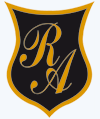 O’Carrol  # 850-   Fono 72- 2230332                    RancaguaCIENCIAS NATURALES  4° BÁSICO SEMANA 7 DEL 11 AL 15 DE MARZOProfesoras: Carolina Abarca, Carmen G. Araya, Nathaly  Hormazábal, Fernanda Muñoz.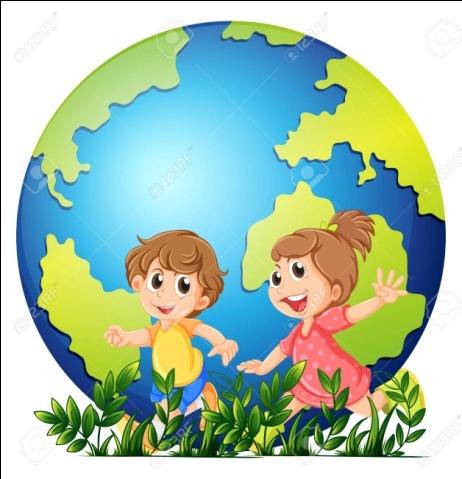 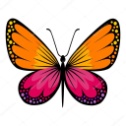 Introducción: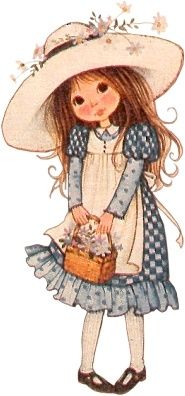  Buen día mis niñas !!..cómo están? …cómo estuvo ese fin de semana….deseo que muy bien. Las extrañamos  y también   deseo verlas  pronto, cómo no extrañar esas vocecitas suaves y cálidas cuando rezábamos..a propósito…lo siguen haciendo?...espero que sí. Las  invito a trabajar en una nueva unidad. Se han dado cuenta que la tierra se mueve a veces y nos asustamos?..Bueno….ahora conoceremos ¿qué  parte de este suelo se mueve?OA: Describir, por medio de modelos, que la Tierra tiene una estructura de capas (corteza, manto y núcleo) con características distintivas en cuanto a su composición, rigidez y temperatura.Contenidos:   Capas  de la tierra.                         Características de cada capa que forman la tierra. Para comenzar las invito a ver los siguientes videos: https://www.youtube.com/watch?v=dzk_HxccUlQhttps://www.youtube.com/watch?v=_S5O4ikZ8M0¿Qué te parecieron? ..impresionante..verdad?..la tierra es todo un misterio.Es bueno que sepas que nuestro planeta   llamado  tierra está formado por tres partes importantes que son: La atmósfera, la geósfera y la hidrósfera.SI NO PUEDES IMPRIMIR : LEE ATENTAMENTE Y COPIA ESTE ESTE TEXTO EN TU CUADERNOAtmósfera, Geósfera e Hidrósfera.Cuando hablamos de la atmósfera nos referimos al conjunto de gases que envuelve a la tierra. Estos gases son muy importantes pues nos protegen de los rayos ultravioletas y permiten el desarrollo de las comunicaciones, entre otros.La hidrósfera se refiere al conjunto de agua que existe en el planeta. Esto es el agua que se encuentra en los océanos, mares, lagos, ríos, incluso aquella que se encuentra al interior de la tierra (también se le llama napa freática). El agua es el elemento vital para todos los seres vivos. Nosotras en cuarto año sólo estudiaremos la geósfera. Los demás se estudian y trabajan en 5to año.   Cuando hablamos de geósfera nos referimos al conjunto de tierra o  suelo que forman los continentes, montañas, cerros,  fondo de los océanos,  mares, etc,etc.  La atmósfera se encuentra en estado gaseoso, la hidrósfera se encuentra en estado líquido y la geósfera en estado sólido.    